上海建桥学院课程教学进度计划表一、基本信息二、课程教学进度三、评价方式以及在总评成绩中的比例任课教师： 系主任审核：  日期：2021.9.1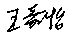 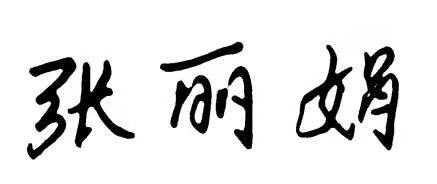 课程代码2020333课程名称国际贸易实务（英语）课程学分2总学时32授课教师王嘉怡教师邮箱19065@gench.edu.cn上课班级上课教室答疑时间时间:周五3，4节课地点: 外院216时间:周五3，4节课地点: 外院216时间:周五3，4节课地点: 外院216主要教材【国际贸易实务双语教程（第4版）易露露陈新华清华大学出版社  2016年7月第4版】【国际贸易实务双语教程（第4版）易露露陈新华清华大学出版社  2016年7月第4版】【国际贸易实务双语教程（第4版）易露露陈新华清华大学出版社  2016年7月第4版】参考资料【国际贸易实务（第六版）黎孝先王健对外经济贸易大学出版社2016年1月第1版】【国际贸易术语解释通则®2010（Incoterms® 2010）国际商会编写中国国际商会/国际商会中国委员会组织编译中国民主法治出版社 2011 年 1 月第 1 版】【UCP600 ICC 跟单信用证统一惯例（2007 年修订本）国际商会中国民主法治出版社2006 年 11 月第 1 版】【国际贸易实务（第六版）黎孝先王健对外经济贸易大学出版社2016年1月第1版】【国际贸易术语解释通则®2010（Incoterms® 2010）国际商会编写中国国际商会/国际商会中国委员会组织编译中国民主法治出版社 2011 年 1 月第 1 版】【UCP600 ICC 跟单信用证统一惯例（2007 年修订本）国际商会中国民主法治出版社2006 年 11 月第 1 版】【国际贸易实务（第六版）黎孝先王健对外经济贸易大学出版社2016年1月第1版】【国际贸易术语解释通则®2010（Incoterms® 2010）国际商会编写中国国际商会/国际商会中国委员会组织编译中国民主法治出版社 2011 年 1 月第 1 版】【UCP600 ICC 跟单信用证统一惯例（2007 年修订本）国际商会中国民主法治出版社2006 年 11 月第 1 版】周次教学内容教学方式作业1Chapter One A Brief Introduction to International Trade 讲授2Chapter Two General Procedures of Export and Import Transaction讲授3Chapter Three Contracts for the sale and purchase of International Commodity讲授4国庆假期5Chapter Four Trade Terms讲授+边讲边练Case study6Chapter Four Trade Terms讲授+边讲边练Case study7Chapter Five Quality of Commodity过程考X1讲授8Chapter Six Quantity of Goods讲授9Chapter Seven Packing and Marking of Goods. 讲授 + 边讲边练10Chapter Eight Price of Goods讲授+ 边讲边练Case study 11Chapter Nine Delivery of Goods讲授+边讲边练Case study12Chapter Ten Cargo Transportation Insurance 过程考X2讲授13Chapter Eleven Payment of Goods讲授+边讲边练Case study14Chapter Eleven Payment of Goods实践报告（汇付方式的分析比较）讲授+边讲边练Case study15Chapter Twelve Disputes, Claim and Arbitration讲授16期末考试总评构成（1+X）评价方式占比1期终闭卷考55%X1第1-5单元知识点测验15%X2第6-10单元知识点测验15%X3实践报告，课堂练习，案例分析，考勤等15%